ДОКУМЕНТАЦИЯ ОБ ОТКРЫТОМ АУКЦИОНЕНА ПРАВО ЗАКЛЮЧЕНИЯ ДОГОВОРА АРЕНДЫ МУНИЦИПАЛЬНОГО ИМУЩЕСТВА, НАХОДЯЩЕГОСЯ В СОБСТВЕННОСТИ МУНИЦИПАЛЬНОГО ОБРАЗОВАНИЯ «КРОПОТКИНСКОЕ ГОРОДСКОЕ ПОСЕЛЕНИЕ» БОДАЙБИНСКОГО РАЙОНА ИРКУТСКОЙ ОБЛАСТИРабочий поселок Кропоткин2022 годСодержание1. Общие сведения1.1. Предмет аукциона Предметом аукциона является право на заключение договора аренды муниципального имущества Кропоткинского городского поселения Бодайбинского района Иркутской области, указанного в приложении № 1 к настоящей документации.1.2. Объект аукциона. Описание и технические характеристики муниципального имущества: Место расположения, описание и технические характеристики, целевое назначение муниципального имущества, права на которое передаются по договору, указаны в приложении № 1 к настоящей документации.1.3. Организатор торгов (арендодатель): Администрация Кропоткинского городского поселения Бодайбинского района Иркутской области.   Юридический адрес: 666940, Иркутская область, Бодайбинский район, п. Кропоткин, ул. Ленина, дом 9. Почтовый адрес: 666940, Иркутская область, Бодайбинский район, п. Кропоткин, ул. Ленина, дом 9.Телефон/факс/адрес электронной почты/: телефон: 89500999782, 89087795404 / E-mail: kropotkin.adm@yandex.ru. Контактное лицо: Колташова Светлана Геннадьевна.	1.4. Форма проведения торгов – открытый аукцион. 	1.5. Цена договора: Начальная (минимальная) цена договора (цена лота): начальная (минимальная) цена договора (цена лота) в размере ежемесячного платежа за право пользования муниципальным имуществом Кропоткинского городского поселения Бодайбинского района Иркутской области права на которое передаются по договору аренды, срок действия заключаемого договора аренды указаны в приложении № 1 к настоящей документации. Начальный размер ежемесячного платежа по договору указан без учета НДС, без учета расходов на содержание и обслуживание помещений, без учета расходов на коммунальные услуги. 1.6. Дата начала приема заявок на участие в аукционе – 29 апреля 2022 года. 1.7. Дата окончания приема аукционных заявок – 30 мая 2022 года до 09 час 00 минут (время иркутское). 1.8. Время и место приема заявок – рабочие дни   08 час. 00 минут до 16 час. 00 минут по иркутскому времени кроме выходных и праздничных дней по адресу: 666940, Иркутская область, Бодайбинский район, п. Кропоткин, ул. Ленина, дом 9, администрация Кропоткинского городского поселения. Контактный телефон – 89500999782, 89087795404.  1.9. Место, день и время начала рассмотрения заявок: 30 мая 2022 года в 09 часов 00 минут по иркутскому времени по адресу: 666940, Иркутская область, Бодайбинский район, п. Кропоткин, ул. Ленина, дом 9, кабинет главы администрации.  1.10. Место, дата и время проведения аукциона – 30 мая 2020 года в 14 часов 00 минут (время иркутское) по адресу: 666940, Иркутская область, Бодайбинский район, п. Кропоткин, ул. Ленина, дом 9, кабинет главы администрации.   1.11. Законодательное регулирование проведения настоящего аукциона:    Аукцион проводится в соответствии с: Гражданским кодексом РФ, Федеральным законом от 26.07.2006 №135-ФЗ «О защите конкуренции» (в актуальной редакции), Приказом ФАС РФ от 10.02.2010 №67 «О порядке проведения конкурсов или аукционов на право заключения договоров аренды, договоров безвозмездного пользования, договоров доверительного управления имуществом, иных договоров, предусматривающих переход прав владения и (или) пользования в отношении государственного или муниципального имущества, и перечне видов имущества, в отношении которого заключение указанных договоров может осуществляться путем проведения торгов в форме конкурса», другими нормативными актами РФ.2. Требования, предъявляемые к участникам аукциона 2.1. Участником аукциона, может быть любое юридическое или физическое лицо независимо от организационно-правовой формы, формы собственности, места нахождения, а также места происхождения капитала, претендующее на заключение договора. 2.2. Ограничение или прекращение доступа лиц, указанных в настоящей документации об аукционе, к участию в Аукционе, их исключение из состава Участников аукциона возможно лишь в случаях, предусмотренных действующим законодательством, либо в случаях нарушения ими установленных правил проведения открытого аукциона и законодательства Российской Федерации.2.3. Участники аукциона должны соответствовать следующим требованиям: 1) соответствие участников аукциона требованиям, установленным законодательством Российской Федерации к таким участникам;2) не проведение ликвидации участника аукциона – юридического лица и отсутствие решения арбитражного суда о признании участника аукциона – юридического лица, индивидуального предпринимателя банкротом и об открытии конкурсного производства;3) не приостановление деятельности участника аукциона в порядке, предусмотренном Кодексом Российской Федерации об административных правонарушениях, на день рассмотрения заявки на участие в заявки на участие в аукционе.4)  отсутствие недоимки по налогам, сборам, задолженности по иным обязательным платежам в бюджеты бюджетной системы Российской Федерации (за исключением сумм, на которые предоставлены отсрочка, рассрочка, инвестиционный налоговый кредит в соответствии с законодательством Российской Федерации о налогах и сборах, которые реструктурированы в соответствии с законодательством Российской Федерации, по которым имеется вступившее в законную силу решение суда о признании обязанности заявителя по уплате этих сумм исполненной или которые признаны безнадежными к взысканию в соответствии с законодательством Российской Федерации о налогах и сборах) за прошедший календарный год.Организатор аукциона или аукционная комиссия вправе запрашивать информацию и документы в целях проверки соответствия участника аукциона вышеуказанным требованиям, у органов власти в соответствии с их компетенцией и иных лиц, за исключением лиц, подавших заявку на участие в соответствующем аукционе. При этом организатор аукциона или аукционная комиссия не вправе возлагать на участников аукционов обязанность подтверждать соответствие данным требованиям.2.4. Участник торгов обязан представить в составе своей заявки на участие в аукционе документы согласно требованиям настоящей документации об аукционе.2.5. В случае установления недостоверности сведений, содержащихся в документах, представленных Участником торгов, установления факта проведения ликвидации Участника торгов юридического лица или проведения в отношении Участника торгов - юридического лица процедуры банкротства либо факта приостановления его деятельности в порядке, предусмотренном Кодексом Российской Федерации об административных правонарушениях,  комиссия обязана отстранить такого Участника торгов от участия в аукционе на любом этапе его проведения.2.6. Требования о внесении задатка Не предусмотрены.2.7. Размер обеспечения исполнения договора Не установлен.3. Срок опубликования, размещения извещения о проведении аукциона3.1.Официальным сайтом торгов является сайт Российской Федерации для размещения информации о проведении торгов   www.torgi.gov.ru3.2. Официальным сайтом Организатора аукциона в сети «Интернет» для размещения информации о проведении аукциона является официальный сайт администрации Кропоткинского городского поселения Иркутской области: http://кропоткин-адм.рф. 3.3. Извещение о проведении аукциона размещается Организатором аукциона на официальном сайте Российской Федерации   www.torgi.gov.ru   не менее чем за тридцать дней до дня окончания подачи заявок на участие в аукционе.3.4. Срок, в течение которого организатор аукциона вправе отказатьсяот проведения аукционаОрганизатор аукциона вправе отказаться от проведения аукциона не позднее чем за пять дней до даты окончания срока подачи заявок на участие в аукционе. Извещение об отказе от проведения аукциона размещается на официальном сайте торгов в течение одного дня с даты принятия решения об отказе от проведения аукциона. В течение двух рабочих дней с даты принятия указанного решения организатор аукциона направляет соответствующие уведомления всем заявителям. В случае если установлено требование о внесении задатка, организатор аукциона возвращает заявителям задаток в течение пяти рабочих дней с даты принятия решения об отказе от проведения аукциона.Организатор аукциона вправе отказаться от проведения аукциона в срок до 25 мая 2022 года.4. Срок, место и порядок предоставления аукционной документации4.1. Документация об аукционе размещается Организатором аукциона на официальном сайте торгов Российской Федерации www.torgi.gov.ru не менее чем за тридцать дней до дня окончания подачи заявок на участие в аукционе, одновременно с размещением извещения о проведении открытого аукциона.4.2. Организатор аукциона предоставляет документацию по аукциону заявителям со дня опубликования и размещения сообщения о проведении аукциона, на основании письменного запроса, направленного по адресу: 666940, Иркутская область, Бодайбинский район, п. Кропоткин, ул. Ленина, дом 9 в течение 2 рабочих дней со дня получения соответствующего запроса. Запрос может быть направлен по электронной почте по электронному адресу E-mail: kropotkin.adm@yandex.ru. Запрос, направленный по электронной почте должен соответствовать требованиям, предъявляемым законодательством к электронным документам и содержать электронную цифровую подпись заявителя. Аукционная документация на бумажном носителе направляется почтовой связью, либо может быть получена заявителем непосредственно у Организатора торгов. Аукционная документация в электронном виде направляется заявителю на адрес его электронной почты архивированным файлом. 4.3. Документация по аукциону предоставляется заявителям с 29 апреля по 29 мая 2022 года.4.4. Запрос на получение документации должен содержать следующие сведения:-наименование предмета аукциона, дата его проведения;-полное наименование заявителя;-юридический, почтовый адрес;-адрес электронной почты;-фамилия, имя, отчество и должность контактного лица, его телефон;-код города, номер телефона, факса.4.5. Плата за представление документации об аукционе не взимается.5.  Разъяснение положений документации об аукционе и внесение в нее изменений.5.1. Любое заинтересованное лицо вправе направить в письменной форме, в том числе в форме электронного документа, организатору аукциона запрос о разъяснении положений аукционной документации. В течение двух рабочих дней с даты поступления указанного запроса организатор аукциона направляет в письменной форме или в форме электронного документа разъяснения положений аукционной документации, если указанный запрос поступил к нему не позднее, чем за три рабочих дня до даты окончания срока подачи заявок на участие в аукционе.5.2. Запросы о разъяснении положений документации об аукционе направляются заявителями Организатору аукциона по адресу: 666940, Иркутская область, Бодайбинский район, п. Кропоткин, ул. Ленина, дом 9 или по электронному адресу E-mail: kropotkin.adm@yandex.ru.  Запрос должен содержать полное наименование заявителя; юридический, почтовый адрес или адрес электронной почты; фамилия, имя, отчество и должность контактного лица, его телефон (с кодом города); положения аукционной документации, подлежащие разъяснению.Дата начала предоставления разъяснений документации об аукционе: 29 апреля 2022 года.Дата окончания предоставления разъяснений документации об аукционе: 29 мая 2022 года. 5.3. Разъяснение положений документации об аукционе направляется заявителю в письменной либо электронной форме в течение двух рабочих дней с даты поступления запроса. В течение одного дня с даты направления разъяснений аукционной документации заявителю, такое разъяснение размещается на официальном сайте торгов с указанием предмета запроса, но без указания заинтересованного лица, от которого поступил запрос. 6. Требования к содержанию, составу и форме заявки на участие в аукционе и инструкция по ее заполнению6.1. Заявка Для участия в настоящем аукционе Участник торгов подает заявку на участие в аукционе (далее -  Заявка) в срок и по форме, которые установлены законодательством РФ  и настоящей документацией  об аукционе (Форма №1).  Заявка может быть подана на бумажном носителе и в форме электронного документа.6.2. Язык Заявки Заявка, подготовленная Участником торгов, а также вся связанная с Заявкой корреспонденция и документация, которыми обмениваются Участник торгов и Заказчик, предоставляются на русском языке. При необходимости приложения документов на других языках, обязательно наличие нотариально заверенного перевода на русский язык (кроме технической документации).6.3. Состав и содержание заявки на участие в аукционе: 6.3.1.  Подача заявки на участие в аукционе является акцептом оферты в соответствии со статьей 438 Гражданского кодекса Российской Федерации.Заявка, подготовленная Участником торгов, должна содержать информацию согласно форме № 1 (приложение к настоящей аукционной документации). В состав заявки должны входить следующие сведения и документы:1)    Анкета Участника торгов (формы № 3, 4);2)  Выписка из единого государственного реестра юридических лиц или нотариально заверенную копию такой выписки (для юридических лиц), копии документов, удостоверяющих личность (для физических лиц), надлежащим образом заверенный перевод на русский язык документов о государственной регистрации юридического лица в соответствии с законодательством соответствующего государства (для иностранных лиц), полученная не ранее чем за шесть месяцев до дня размещения на официальном сайте извещения о проведении открытого аукциона;3) Документ, подтверждающий полномочия лица на осуществление действий от имени Участника торгов -  юридического лица (копия решения о назначении или об избрании либо приказа о назначении физического лица на должность, в соответствии с которым такое физическое лицо обладает правом действовать от имени заявителя без доверенности (далее - руководитель). В случае если от имени заявителя действует иное лицо, заявка на участие в конкурсе должна содержать также доверенность на осуществление действий от имени заявителя, заверенную печатью заявителя и подписанную руководителем заявителя (для юридических лиц) или уполномоченным этим руководителем лицом, либо нотариально заверенную копию такой доверенности. В случае если указанная доверенность подписана лицом, уполномоченным руководителем заявителя, заявка на участие в аукционе должна содержать также документ, подтверждающий полномочия такого лица; 4) копии учредительных документов заявителя (для юридических лиц); 5) решение об одобрении или о совершении крупной сделки либо копия такого решения в случае, если требование о необходимости наличия такого решения для совершения крупной сделки установлено законодательством Российской Федерации, учредительными документами юридического лица и если для заявителя заключение договора является крупной сделкой; 6) заявление об отсутствии решения о ликвидации заявителя - юридического лица, об отсутствии решения арбитражного суда о признании заявителя - юридического лица, банкротом и об открытии конкурсного производства, об отсутствии решения о приостановлении деятельности заявителя в порядке, предусмотренном Кодексом Российской Федерации об административных правонарушениях;6.3.2. Предложения об условиях выполнения работ, которые необходимо выполнить в отношении государственного или муниципального имущества, права на которое передаются по договору, а также по качеству, количественным, техническим характеристикам товаров (работ, услуг), поставка (выполнение, оказание) которых происходит с использованием такого имущества. В случаях, предусмотренных документацией об аукционе, также копии документов, подтверждающих соответствие товаров (работ, услуг) установленным требованиям, если такие требования установлены законодательством Российской Федерации;6.3.3. Не допускается требовать от заявителя иных документов и сведений, за исключением документов и сведений, предусмотренных пунктом 7.3 настоящей Инструкции.6.4. Оформление и подписание заявки на участие в аукционе и инструкция по ее заполнению.6.4.1. Участник торгов подает заявку на участие в аукционе в письменной форме в запечатанном конверте или в форме электронного документа.  На конверте указывается наименование организатора торгов, название аукциона и номер лота.Для заявки, подаваемой в письменной форме:6.4.2. Заявка оформляется на стандартных листах бумаги (белой или светлых тонов) формата А4 (210 × 297 мм), машинописным способом, шрифтом Times New Roman (Суr) размером не менее 12 для текста и не менее 8 для таблиц через 1 – 1,5 межстрочных интервала.6.4.3. При описании условий и предложений Участника торгов должны приниматься общепринятые обозначения и наименования в соответствии с требованиями действующих нормативных документов.6.4.4.  Сведения, которые содержатся в заявке на участие в аукционе Участников торгов, не должны допускать двусмысленных толкований.6.4.5.  Все копии документов, представленные Участником торгов, должны быть заверены лицом, подписавшим Заявку (руководителем либо уполномоченным лицом; документы, юридически достаточные для подтверждения полномочия лица, подписавшего указанные документы, являются неотъемлемой частью Заявки). Заверительная надпись должна содержать слова «Копия верна», а также   должность, фамилию, инициалы и подпись лица, заверяющего копии. Подпись заверяющего удостоверяется печатью.  6.4.6. Копии документов, имеющие в своем составе более одного листа должны быть заверены на каждой странице, либо прошиты, заверены и скреплены печатью в конце документа.6.4.7. Подчистки и исправления не допускаются, за исключением исправлений, парафированных лицом, подписавшим заявку на участие в конкурсе (руководителем или уполномоченным лицом). 6.4.8.   Все документы Заявки должны иметь четкую печать текстов.6.4.9. Документы, представляемые Участником торгов в составе заявки на участие в аукционе, должны быть заполнены по всем пунктам.6.4.10. Все листы, входящие в Заявку, нумеруются (сквозная нумерация каждого листа) и прошиваются. Обязательно наличие содержания Заявки (помещается в начале Заявки) с указанием номера листа, на которой находится каждый документ.Для заявки, подаваемой в форме электронного документа: 6.4.11. Кроме требований, установленных пунктами 6.4.1.- 6.4.10,  заявка, подаваемая в форме электронного документа должна быть подписана простой электронной цифровой подписью. Нотариально заверенные документы должны быть представлены в скан-копиях. Документы и сведения, содержащиеся в заявке, должны быть собраны в архивный файл с раcширением -.rar или -.zip. К заявке прилагается сопроводительное письмо организатору аукциона, с указанием наименования (или ФИО) и адреса заявителя, названия аукциона, номера лота. Заявка, поданная в электронном виде должна подкрепляться документами на бумажном носителе, которые должны поступить   организатору аукциона не позднее даты окончания приема заявок.6.4.12. Все позиции заявки должны быть заполнены без сокращений. Сведения о статистических кодах заполняются на основании письма статистики. Сведения о расчетных счетах заполняются с обязательным указанием реквизитов банка.6.5. Порядок подачи и регистрации заявок на участие в аукционе 6.5.1. Для участия в аукционе Претендент подает заявку на участие в аукционе в срок установленный пунктами 1.6 – 1.7 настоящей аукционной документации, кроме выходных и праздничных дней по форме и требованиям, установленным в аукционной документации настоящего аукциона. Заявитель вправе подать только одну заявку в отношении каждого предмета аукциона (лота). 6.5.2. Каждая заявка на участие в аукционе, поступившая в срок, указанный в извещении о проведении открытого аукциона, регистрируется организатором торгов. По требованию заявителя организатор торгов выдает заявителю расписку в получении такой заявки с указанием даты и времени ее получения. Расписка в получении заявки в форме электронного документа, направляется заявителю в письменной форме или в форме электронного документа по указанному им электронному адресу в течение одного рабочего дня с даты получения такой заявки. 6.5.3. Участники торгов, подавшие Заявки, и Заказчик обеспечивают конфиденциальность сведений, содержащихся в таких заявках. 6.5.4. Организатор торгов не вправе предъявлять дополнительные требования к участникам торгов. Не допускается изменять указанные в документации об аукционе требования к участникам торгов. 6.6.   Порядок и срок отзыва заявок на участие в аукционе 6.6.1. Участник торгов, подавший Заявку, вправе отозвать Заявку в любое время до даты и времени начала рассмотрения заявок на участие в аукционе. 6.6.2. В уведомлении об отзыве Заявки в обязательном порядке должно указываться наименование Участника торгов, отзывающего Заявку, и название аукциона.6.7.  Заявки на участие в аукционе, полученные после окончания приема заявок на участие в аукционе. 6.7.1. Полученные после окончания приема заявок на участие в аукционе заявки на участие в аукционе не рассматриваются и в тот же день возвращаются участникам торгов, подавшим такие заявки. 7. Отказ от проведения аукциона 7.1. Организатор аукциона вправе отказаться от проведения аукциона не позднее чем за пять дней до даты окончания срока подачи заявок на участие в аукционе.7.2. Извещение об отказе от проведения аукциона размещается на официальном сайте торгов, в течение одного дня с даты принятия решения об отказе от проведения аукциона. В течение двух рабочих дней с даты принятия указанного решения организатор аукциона направляет соответствующие уведомления всем заявителям. 8. Рассмотрение заявок на участие в аукционе и допуск к участию в аукционе8.1.  Рассмотрение заявок8.1.1. Комиссия рассматривает Заявки на соответствие требованиям, установленным документацией об аукционе и соответствие заявителя требованиям, установленным законодательством Российской Федерации, и требованиям, установленным в настоящей документации об аукционе. 8.1.2. Начало рассмотрения Заявок комиссией 30 мая 2022 года в 09 часов 00 минут по иркутскому времени по адресу: 666940, Иркутская область, Бодайбинский район, п. Кропоткин, ул. Ленина, дом 9.Рассмотрению подлежат все заявки на участие в аукционе, представленные Организатору до 09 часов 00 минут по иркутскому времени 30 мая 2022 года.8.2.  Принятие решения 8.2.1. На основании результатов рассмотрения Заявок комиссией принимается решение: а) о допуске к участию в аукционе заявителя, подавшего Заявку, и о признании такого заявителя Участником аукциона;б) об отказе в допуске заявителя к участию в аукционе.8.2.2. Заявитель не допускается к участию в аукционе в случае: - непредставления требуемых документов либо наличия в таких документах недостоверных сведений об Участнике торгов;- несоответствие требованиям, установленным п.2.3. настоящей документации об аукционе;- несоответствия Заявки требованиям настоящей документации об аукционе.Перечень оснований является исчерпывающим. 8.2.3. В случае установления недостоверности сведений, содержащихся в документах, представленных Участником торгов, установления факта проведения ликвидации Участника торгов - юридического лица или проведения в отношении Участника торгов – юридического лица, индивидуального предпринимателя, процедуры банкротства либо факта приостановления его деятельности в порядке, предусмотренном Кодексом Российской Федерации об административных правонарушениях, а также, если у Участника торгов имеется задолженность по начисленным налогам, сборам и иным обязательным платежам в бюджеты любого уровня или государственные внебюджетные фонды за прошедший календарный год, размер которой превышает двадцать пять процентов балансовой стоимости активов участника, - комиссия обязана отстранить такого Участника торгов  от участия в аукционе на любом этапе его проведения.8.3.  Протокол рассмотрения заявок на участие в аукционе 8.3.1. В ходе рассмотрения Заявок комиссия ведет протокол рассмотрения заявок на участие в аукционе, который подписывается всеми присутствующими на заседании членами комиссии в день окончания рассмотрения Заявок. Протокол должен содержать сведения о заявителях, подавших заявки на участие в аукционе, решения о допуске заявителей к участию в аукционе и признании его участником аукциона или об отказе в допуске участника торгов к участию в аукционе с обоснованием такого решения. Указанный протокол в день окончания рассмотрения Заявок размещается администрацией на Официальном сайте. Заявителям, подавшим Заявки и признанным Участниками аукциона, и заявителям, подавшим Заявки и не допущенным к участию в аукционе, направляются уведомления о принятых комиссией решениях не позднее дня, следующего за днем подписания указанного протокола. 8.4.  Признание аукциона несостоявшимся 8.4.1. В случае если, на основании результатов рассмотрения Заявок на участие в аукционе принято решение об отказе в допуске к участию в аукционе всех заявителей, подавших Заявки, или о допуске к участию в аукционе и признании Участником аукциона только одного заявителя, подавшего Заявку, аукцион признается несостоявшимся.8.4.2. В случае если в аукционе участвовал один участник или в случае если в связи с отсутствием предложений о цене договора, предусматривающих более высокую цену договора, чем начальная (минимальная) цена договора (цена лота), "шаг аукциона" снижен в соответствии с пунктом 139 Правил до минимального размера и после троекратного объявления предложения о начальной (минимальной) цене договора (цене лота) не поступило ни одного предложения о цене договора, которое предусматривало бы более высокую цену договора, аукцион признается несостоявшимся.9. Порядок проведения аукциона9.1. В аукционе могут участвовать только заявители, признанные участниками аукциона. Организатор торгов обязан обеспечить участникам аукциона возможность принять непосредственное или через представителя своих представителей участие в аукционе.9.2. Аукцион проводиться организатором торгов в присутствии членов аукционной комиссии, участников аукциона или их представителей.9.3. Аукцион проводиться путем увеличения начального размера платы по Договору, указанного в извещении о проведении открытого аукциона, на «шаг аукциона».9.4. «Шаг аукциона» устанавливается в размере 5 (пяти) % начального размера платы по Договору, указанного в извещении о проведении аукциона. В случае, если после троекратного объявления последнего предложения о размере платы по договору ни один из участников аукциона не заявил о своем намерении предложить более высокий размер платы по договору, организатор торгов вправе уменьшить «шаг аукциона» на 0,5 % начального размера платы по договору, но не больше 0,5 % начального размера платы по договору.9.5. Победителем аукциона признается лицо, предложившее наиболее высокий размер платы по договору. 9.6. При проведении аукциона организатор торгов в обязательном порядке  осуществляет аудиозапись аукциона и ведет протокол аукциона, в котором должны содержаться сведения о месте, дате и времени проведения аукциона, об участниках аукциона, о начальном размере платы по Договору, последнем и предпоследнем предложениях о размере платы по договору, наименовании  и месте нахождения (для юридического лица), фамилии, об имени, отчества, о месте жительства (для физического лица – индивидуального предпринимателя) победителя аукциона и участника, который сделал предпоследнее предложение о размере платы по договору. 9.7. Протокол подписывается всеми присутствующими членами аукционной комиссии в день проведения аукциона. Протокол составляется в двух экземплярах, один экземпляр из которых остается у организатора торгов. Организатор торгов в течение 3 (трех) рабочих дней со дня подписания протокола передает победителю аукциона один экземпляр протокола и проект договора, который составляется путем включения размера платы по договору, предложенного победителем аукциона, в проект договора, прилагаемого к документации об аукционе. 9.8. Протокол аукциона размещается на официальном сайте организатором торгов в течение одного дня со дня его подписания.9.9. Любой участник аукциона вправе осуществлять аудио- и видеозапись аукциона.10. Разъяснение результатов аукциона.10.1. Любой участник аукциона после размещения протокола аукциона вправе направить организатору торгов, в письменной форме запрос о разъяснении результатов аукциона 10.2. Организатор торгов в течение двух рабочих дней со дня поступления такого запроса обязан предоставить такому участнику аукциона соответствующие разъяснения.11. Признание аукциона несостоявшимся11.1. В случае, если в аукционе участвовал один участник, или в случае если в связи с отсутствием предложений о размере платы по договору, предусматривающих более высокий размер платы по договору, чем начальный размер платы по договору, «шаг аукциона» уменьшен в соответствии с документацией об аукционе до минимального размера и после троекратного объявления предложения о начальном размере платы по договору не поступило ни одного предложения  о размере платы по договору, которое предусматривало бы более высокий размер платы по договору, аукцион признается несостоявшимся.12. Заключение Договора аренды12.1. Заключение договора осуществляется в порядке, предусмотренном Гражданским кодексом Российской Федерации и иными федеральными законами:12.1.1. Условия аукциона, порядок и условия заключения договора с участником аукциона являются условиями публичной оферты, а подача заявки на участие в аукционе является акцептом такой оферты.12.1.2. Организатор торгов заключает Договор с участником аукциона, признанным комиссией Победителем аукциона. 12.1.3. Договор заключается на условиях, указанных в поданной участником аукциона, с которым заключается договор, заявке на участие в аукционе и в аукционной документации. При заключении договора цена такого договора не может быть ниже начальной (минимальной) цены договора (цены лота), указанной в извещении о проведении аукциона. Цена заключенного договора не может быть пересмотрена сторонами в сторону уменьшения.12.1.4. При заключении и исполнении договора изменение условий договора, указанных в документации об аукционе, по соглашению сторон и в одностороннем порядке не допускается.12.1.5. Согласие собственника имущества на предоставление соответствующих прав по договору подтверждается распоряжением о проведении настоящего аукциона.12.1.6. Согласие собственника имущества на предоставление соответствующих прав   третьим лицам установлено положениями договора аренды (проект договора является приложением к настоящей аукционной документации).12.2. Требования к техническому состоянию муниципального имущества на момент окончания договора аренды Требования к техническому состоянию муниципального имущества Кропоткинского муниципального образования, права на которое передаются по договору аренды, которым это имущество должно соответствовать на момент окончания срока аренды, определяются условиями договора аренды, проект которого размещен в приложении к настоящей документации.12.3. Сроки заключения ДоговораДоговор заключается не ранее чем через десять дней и не позднее чем через двадцать дней со дня размещения на официальном сайте торгов протокола аукциона либо протокола рассмотрения заявок на участие в аукционе в случае, если аукцион признан несостоявшимся по причине подачи единственной заявки на участие в аукционе либо признания участником аукциона только одного заявителя.12.3.1. Организатор аукциона не позднее трех рабочих дней с даты подписания протокола направляет победителю аукциона один экземпляр протокола о результатах проведения аукциона, проект договора аренды, который составляется путем включения цены договора, предложенной победителем аукциона. 12.3.2. Договор аренды заключается в письменной форме и вступает в силу со дня его подписания.12.3.3. В случае отказа или уклонения победителя аукциона от подписания в установленный срок договора аренды, арендодатель вправе предложить заключить договор аренды участнику аукциона, сделавшему предпоследнее предложение о цене договора. Арендодатель направляет такому участнику аукциона проекты договора аренды.12.4. Срок, форма и порядок оплаты по договору12.4.1. Форма оплаты по договору – безналичный расчет. 12.4.2 Арендатор ежемесячно, не позднее 25 числа текущего месяца, обязан перечислять сумму начисленной ежемесячной арендной платы в бюджет Кропоткинского муниципального образования на счет Управления федерального казначейства по Иркутской области (Администрация Кропоткинского городского поселения, л/с 04343008220), ОТДЕЛЕНИЕ ИРКУТСК БАНКА РОССИИ//УФК ПО ИРКУТСКОЙ ОБЛАСТИ г. Иркутск, БИК 012520101, ЕКС 40102810145370000026, Казначейский счет 03100643000000013400, ИНН 3802010457/КПП 380201001, ОКТМО 25602158, КБК-90411109045130000120  (Прочие поступления от использования имущества, находящегося в собственности городских поселений (за исключением  имущества муниципальных бюджетных и автономных учреждений, а также имущества муниципальных унитарных предприятий, в том числе казенных). 12.4.3 Сумма НДС по арендной плате исчисляется и уплачивается: - Для юридического лица и индивидуального предпринимателя арендатором, являющимся налоговым агентом по уплате НДС, самостоятельно в отделение Федерального казначейства по месту регистрации арендатора в размерах и сроки, установленные действующим законодательством РФ;- Для физического лица арендодателем. Арендодатель, являющийся налоговым агентом по уплате НДС, самостоятельно перечисляет сумму НДС, уплаченную арендатором в размерах и сроки, установленные действующим законодательством РФ. Оплата суммы НДС по арендной плате производится арендатором одновременно с оплатой арендной платы на расчетный счет Кропоткинского муниципального образования12.5. Порядок пересмотра цены договора Изменение размера арендной платы производится Арендодателем в одностороннем порядке без согласования с Арендатором.  Размер арендной платы изменяется не чаще чем 1 раз в год, начиная с третьего года срока аренды, согласно индексу потребительских цен за прошедший календарный год. Сообщение об изменении арендной платы доводится до сведения Арендатора путем направления ему уведомления заказным почтовым отправлением.  12.6.  Право Заказчика отказаться от заключения Договора 12.6.1. После определения победителя торгов в срок, предусмотренный для заключения Договора, организатор торгов вправе отказаться от заключения указанного договора с победителем торгов либо при уклонении победителя торгов от заключения Договора с участником торгов, с которым заключается такой договор, в случае установления факта: 1) проведения ликвидации указанных юридических лиц или принятия арбитражным судом решения о признании указанных юридических лиц, индивидуальных предпринимателей банкротами и об открытии конкурсного производства;2) приостановления деятельности указанных лиц в порядке, предусмотренном Кодексом Российской Федерации об административных правонарушениях;3) предоставления указанными лицами заведомо ложных сведений, содержащихся в документах, предусмотренных пунктами 62 или 122 настоящих Методических рекомендаций;4) наличия у победителя торгов задолженности по начисленным налогам, сборам и иным обязательным платежам в бюджеты любого уровня или государственные внебюджетные фонды за прошедший календарный год, размер которой превышает двадцать пять процентов балансовой стоимости активов участника торгов по данным бухгалтерской отчетности за последний завершенный отчетный период. Участник торгов считается соответствующим установленному требованию в случае если он обжалует наличие указанной задолженности в соответствии с законодательством Российской Федерации и решение по такой жалобе на день рассмотрения заявки на участие в конкурсе или заявки на участие в аукционе не принято.12.6.2. Договор заключается на условиях, указанных в извещении о проведении открытого аукциона и документации об аукционе, в соответствии с размером платы по договору, предложенным победителем аукциона, либо в случае заключения договора с участником аукциона, который сделал предпоследнее предложение о размере платы по договору, в соответствии с размером платы по договору, предложенным таким участником. 12.6.3. Если Организатором торгов было установлено требование об обеспечении исполнения обязательств по Договору, Договор заключается только после предоставления победителем аукциона или участником аукциона, с которым заключается договор, в случае уклонения победителем аукциона от заключения Договора, безотзывной банковской гарантии, договор страхования ответственности или передачи организатору торгов в залог денежных средств в размере обеспечения исполнения по договору, указанном в извещении о проведении открытого аукциона. 13. Последствия признания аукциона несостоявшимся.13.1. В случае если аукцион признан несостоявшимся, организатор аукциона вправе объявить о проведении нового аукциона в установленном порядке.13.2. В случае объявления о проведении нового аукциона организатор аукциона вправе изменить условия аукциона.13.3. В случае если  аукцион признан несостоявшимся  по причине подачи единственной заявки на участие в аукционе  либо признания  участником аукциона только одного заявителя, с лицом, подавшим  единственную заявку на участие в аукционе, в случае, если  указанная заявка соответствует требованиям и условиям, предусмотренным документацией об аукционе, а также с лицом, признанным единственным  участником аукциона, организатор обязан заключить договор на условиях и по цене, которые  предусмотрены заявкой на участие в аукционе и документацией об аукционе, но по цене не менее начальной (максимальной)  цены договора (лота), указанной в извещении о проведении аукциона.14. Заключительные положенияВопросы, не урегулированные настоящей аукционной документацией, регулируются законодательством РФ.Приложение № 1к документации об аукционе Приложение № 2 к документации об аукционеВ администрацию Кропоткинского городского поселенияБодайбинского района Иркутской области Заявление (заявка) на участие в конкурсе (аукционе) на право заключения договора аренды, доверительного управления, безвозмездного пользования муниципального имущества __________________________________________________________________________________________________________________________________________________________,(наименование, место нахождения имущества)с целевым назначением: _____________________________________________________________________________________________________________________________________Заявитель ____________________________________________________________________________                      (наименование  и организационно-правовая форма юридического лица  либо Ф.И.О.  физического лица)в лице _______________________________________________________________________, действующего на основании____________________________________________________Сведения о заявителе – юридическом лице или индивидуальном предпринимателе:Зарегистрировано __________________________________________________________________________________________________________________________________________(№, дата свидетельства о государственной регистрации, №, дата свидетельства о постановке на учёт в налоговом органе)Юридический адрес ____________________________________________________________Фактический адрес ___________________________________________________________ОГРН _____________________ ИНН __________________ОКВЭД____________________Банк _____________________________________________________________________________Р/с _______________________________ к/с _______________________________________БИК _____________________________________________________________________________Контактный телефон __________________________________________________________Сведения о заявителе – физическом лице:Паспортные данные: серия ________ номер ________________ выдан «______» _________кем _________________________________________________________________________Зарегистрирован по адресу: _________________________________________________________________________________________________________________________________Проживает по адресу: _________________________________________________________Реквизиты личного счета в банке: ____________________________________________________________________________________________________________________________Контактные телефоны: _________________________________________________________Подпись заявителя (полномочного представителя): _____________________________________________________________________________(подпись, расшифровка подписи, полностью разборчиво)М.П.                                                                                    «______»_________________________	Принимая решение об участии в конкурсе (аукционе), обязуюсь:1. Выполнять правила и условия проведения конкурса (аукциона), указанные в документации о конкурсе (аукционе), размещенной на официальном сайте торгов: www.torgi.gov.ru.2. В случае признания меня победителем конкурса (аукциона):а) подписать протокол конкурса (аукциона);б) заключить с организатором конкурса (аукциона) договор аренды, доверительного управления, безвозмездного пользования муниципального имущества города Кольчугино Кольчугинского района, в срок, указанный в документации о конкурсе (аукционе), размещенной на официальном сайте торгов: www.torgi.gov.ru.3. Если я(мы) буду(ем) признан(ы) участником конкурса (аукциона), заявлению (заявке) на участие в конкурсе которого присвоен второй номер (сделавшим предпоследнее предложение о цене договора в ходе проведения аукциона), обязуюсь(емся), в случае отказа победителя конкурса (аукциона) от заключения договора аренды, доверительного управления, безвозмездного пользования либо его уклонения от заключения договора аренды, доверительного управления, безвозмездного пользования, заключить с организатором конкурса (аукциона) договор аренды, доверительного управления, безвозмездного пользования муниципального имущества Кропоткинского городского поселения, не позднее 10 дней со дня представления мне (нам) проекта договора аренды, доверительного управления, безвозмездного пользования.Настоящим подтверждаю, что:- соответствую (ем) требованиям, предъявляемым к участникам конкурса (аукциона), в том числе:1) отсутствует решение о ликвидации заявителя - юридического лица;2) отсутствует решение арбитражного суда о признании заявителя - юридического лица, индивидуального предпринимателя банкротом и об открытии конкурсного производства;3) отсутствует решение о приостановлении деятельности заявителя в порядке, предусмотренном Кодексом Российской Федерации об административных правонарушениях.Подпись заявителя (полномочного представителя): _____________________________________________________________________________(подпись, расшифровка подписи, полностью разборчиво)М.П.                                                                                        «______»_______________________Настоящим заявлением (заявкой) сообщаю (ем), что я (мы):_____________________________________________________________________________(наименование, Ф.И.О. заявителя)даю (ем) согласие с учетом требований действующего законодательства на обработку своих (наших) персональных данных администрации Кропоткинского городского поселения, расположенной по адресу: р.п. Кропоткин, ул. Ленина, дом 9. Настоящей заявкой сообщаю (ем), что я (мы):_____________________________________________________________________________(наименование, Ф.И.О. заявителя)даю (ем) согласие с учетом требований действующего законодательства на обработку своих (наших) персональных данных _________________________________________________________________________________________________________________________(наименование органа, учреждения, предприятия) (адрес органа, учреждения, предприятия)Цель обработки персональных данных:- обеспечение соблюдения требований законодательства Российской Федерации;- осуществление осуществления сдачи в аренду доверительного управления, безвозмездного пользования муниципального имущества;- иные цели, необходимые для реализации деятельности администрации Кропоткинского городского поселения                                                                                                                                            (наименование органа, учреждения, предприятия)Перечень персональных данных, на обработку которых даю согласие:- фамилия, имя, отчество;- год, месяц, дата и место рождения;- паспортные данные или данные иного документа, удостоверяющего личность (серия, номер, дата выдачи, наименование органа, выдавшего документ);- идентификационный номер налогоплательщика, дата постановки его на учет, реквизиты свидетельства постановки на учет в налоговом органе;- номер свидетельства обязательного пенсионного страхования, дата регистрации в системе обязательного пенсионного страхования;- адрес фактического места проживания и регистрации по месту жительства и (или) по месту пребывания;- почтовый и электронный адреса;- номера телефонов;Перечень действий с персональными данными, на совершение которых даю согласие: администрация Кропоткинского городского поселения вправе осуществлять все необходимые действия с моими персональными данными включая, сбор, запись, систематизация, накопление, хранение, уточнение (обновление, изменение), извлечение, использование, обезличивание, блокирование, удаление, уничтожение персональных данных, передача (распространение, предоставление, доступ) в порядке, предусмотренном Федеральным законом от 27.07.2006 № 152-ФЗ «О персональных данных»Обработка вышеуказанных персональных данных будет осуществляться путем смешанной (автоматизированной, не автоматизированной) обработки персональных данных.Настоящее согласие действует бессрочно.Настоящее согласие может быть отозвано мною в любой момент посредством соответствующего письменного заявления, что влечет дальнейшее прекращение отношений с администрацией Кропоткинского городского поселенияПодпись заявителя (полномочного представителя)_____________________________________________________________________________(подпись, расшифровка подписи, полностью разборчиво)М.П.                                                                         «______»_________________________Приложение № 3 к документации об аукционеВ администрацию Кропоткинского городского поселенияБодайбинского района Иркутской области                                       от __________________________________                                         __________________________________                                  адрес: __________________________________                                  телефон: __________________________________эл. адрес: __________________________________Запрос*о разъяснении положений документации по конкурсу или аукциону на право заключения договоров аренды, договоров безвозмездного пользования, договоровдоверительного управления имуществом, иных договоров, предусматривающих переход прав владения и (или) пользования в отношении муниципального имущества     «___»______________20___   г. на официальном сайте торгов по адресу: __________________________________ была размещена документация об аукционе на право заключения договоров аренды (договоров безвозмездного пользования, договоров доверительного управления имуществом, иных договоров), предусматривающих переход прав владения и (или) пользования в отношении следующего муниципального имущества:____________________________________________________________________________________________________________________________________________________________________________________________________________________________________.(наименование, адрес, индивидуализирующие признаки)__________________________________________________________ просит разъяснить                       (наименование или Ф.И.О. заявителя)следующие положения конкурсной документации (документации об аукционе):____________________________________________________________________________________________________________________________________________________________________________________________________________________________________________________________________________________________________________________Подпись заявителя (полномочного представителя) __________________________________________________________________________________________________________(подпись, расшифровка подписи, полностью разборчиво)М.П.                                                                                          «______»_____________________Приложение № 4к документации об аукционеВ администрацию Кропоткинского городского поселенияБодайбинского района Иркутской области от ___________________________________________                                                                                                          (Ф.И.О./ наименование заявителя)адрес: ___________________________________________телефон: ___________________________________________эл. адрес: ___________________________________________ЗАЯВЛЕНИЕ*об отзыве заявки на участие в аукционе на право заключения договоров аренды (договоров безвозмездного пользования, договоров доверительного управления имуществом, иных договоров), предусматривающих переход прав владения и (или) пользования в отношении муниципального имущества _____________________________________________________________________________(фирменное наименование заявителя, место нахождения или фамилия, имя,_____________________________________________________________________________отчество, паспортные данные, место жительства)на основании документации об аукционе, размещённой ______________________________________________________________________ от «___» ______________ ___ г. № ___подал (о, а) заявку № _______ от «___»______________ ________ г. о своем участии в таком аукционе на право заключения  ________________________________________________________, предусматривающего переход прав владения и (или) пользования в отношении следующего муниципального имущества: _______________________________________________________________________________________________________________________________________________.(наименование, индивидуализирующие признаки)В связи с _________________________________________________________________ и на основании п. 128 Правил проведения конкурсов или аукционов на право заключения договоров аренды, договоров безвозмездного пользования, договоров доверительного управления имуществом, иных договоров, предусматривающих переход прав владения и (или) пользования в отношении государственного или муниципального имущества, и Перечня видов имущества, в отношении которого заключение указанных договоров может осуществляться путем проведения торгов в форме конкурса (утв. Приказом ФАС РФ от 10.02.2010 № 67), _______________________________________________________отзывает свою заявку на участие в вышеуказанном аукционе.    Подпись заявителя (полномочного представителя) _______________________________________________________________________________________________________(подпись, расшифровка подписи, полностью разборчиво)М.П.                                                                                          «______»______________________           Приложение № 5к документации об аукционеЗАПРОС о предоставлении аукционной документации_____________________________________________________________________________ наименование организациипросит предоставить комплект аукционной документации по открытому аукциону на право заключения договора аренды нежилого помещения Кропоткинского городского поселения Бодайбинского района Иркутской области (лот №______)  согласно извещению № ___ о проведении  аукциона от «___»__________  20__ г Реквизиты организации:ИНН ________________, КПП_______________________________________,юр. адрес: ________________________________________________________,почтовый адрес: ___________________________________________________,контактный телефон: _______________________________________________,факс: _____________________________________________________________,e-mail (данный адрес будет использован для рассылки разъяснений и изменений аукционной документации):__________________________________________,контактное лицо: ________________________________________________.Подпись заявителя (полномочного представителя) __________________________________________________________________________________________________________(подпись, расшифровка подписи, полностью разборчиво)М.П.                                                                                          «______»_____________________  ОПИСЬ ДОКУМЕНТОВпредоставляемых заявителем, для участия в открытом аукционе на право заключения договора аренды муниципального имущества, находящегося в собственности Кропоткинского городского поселения Бодайбинского района Иркутской области Настоящим___________________________________________________________________ (наименование участника открытого аукциона)подтверждает, что для участия в открытом аукционе на право заключения договора аренды муниципального имущества, находящегося в собственности Кропоткинского городского поселения Бодайбинского района Иркутской области нами направляются следующие документы:Подпись заявителя (полномочного представителя) __________________________________________________________________________________________________________(подпись, расшифровка подписи, полностью разборчиво)М.П.                                                                                          «______»_____________________Дата, исх. номерДОВЕРЕННОСТЬ  № ____г. _________, _____________________________________________________________________________________                                                                                                                             (прописью число, месяц и год выдачи доверенности)Наименование аукциона: __________________________________________________________________________________________________________________________________________________Участник открытого аукциона ________________________________________________________________________                                                    (наименование организации)доверяет ____________________________________________________________________________________,         (Ф.И.О., должность)паспорт серии ______ №___________ выдан ______________________________________«___» __________ _____г.,  представлять интересы ________________________________________________________________                                           (наименование организации)выполнять полномочия лица на осуществление действий от нашего имени на вышеуказанном аукционе, проводимом администрацией Кропоткинского городского поселения Бодайбинского района Иркутской области. В целях выполнения данного поручения он уполномочен представлять аукционной комиссии необходимые документы, подписывать и получать от имени доверителя все документы, связанные с его выполнением.Подпись ___________________________   _________________________ удостоверяем.                          ( Ф.И.О. удостоверяемого)                                           (подпись удостоверяемого)Доверенность действительна по  «____»________________ 20______г.Руководитель организации _____________________ (___________________)                                                                                                       (подпись)                                            (фамилия, и., о.)Главный бухгалтер ____________________________ (___________________)                                                        (подпись)                                          (фамилия, и., о.)          М.П.ПРОЕКТ ДОГОВОРАДоговор аренды нежилого помещения п. Кропоткин, Бодайбинский район, Иркутская область	                                                                        «____» ___________ 2022г.Администрация Кропоткинского городского поселения Бодайбинского района Иркутской области, в лице Главы администрации городского поселения Коробова Олега Викторовича, действующего на основании Устава Кропоткинского муниципального образования, именуемая в дальнейшем «Арендодатель», с одной стороны, и __________________________________________________________________________________________ в лице __________________, действующего(щей) на основании ____________________, именуемый(ая) в дальнейшем ”Арендатор”, с другой стороны, вместе именуемые в дальнейшем ”Стороны”, в связи с переходом права собственности на объект недвижимости с 04.10.2018 г., на основании Распоряжения Правительства Иркутской области от 10.08.2018 г. № 624-рп «О разграничении имущества, находящегося в муниципальной собственности, между муниципальным образованием г. Бодайбо и района и отдельными муниципальными образованиями, входящими в его границы» по результатам аукциона заключили настоящий Договор аренды нежилого помещения (далее ” Договор”) о нижеследующем:Общие положения1.1. По настоящему Договору Арендодатель обязуется, на основании постановления администрации Кропоткинского городского поселения № __ от «___» ____________ 2022 года (приложение 2), предоставить Арендатору во временное пользование за плату муниципальное нежилое помещение № ____, расположенное по адресу: Иркутская область, Бодайбинский район, п. Кропоткин, ул. Ленина, дом 11, общей площадью ______ кв.м. (далее «Объект»).1.2. Передача Объекта осуществляется по акту приема-передачи, подписываемого обеими сторонами и являющемуся неотъемлемой частью настоящего договора.1.3. Характеристика Объекта: нежилое помещение, расположенное в двухэтажном здании. Вход общий, фундамент бетонный, стены, перекрытия деревянные, полы деревянные, крыша — шифер, проемы оконные деревянные, внутренняя отделка — гипсокартон, полы – линолеум, двери деревянные, электроснабжение, местное отопление, канализации, водоснабжения нет.1.4. Целевое назначение объекта: ________________________ 1.5. Срок аренды 5 лет с даты заключения договора аренды.1.6. Перепланировка и (или) переустройство Объекта возможны при условии согласования с Арендодателем.1.7. Стоимость неотделимых улучшений Объекта, произведенных Арендатором без согласия Арендодателя, возмещению не подлежит. Произведенные Арендатором отделимые улучшения Объекта являются его собственностью.1.8. Риск случайной гибели или случайного повреждения Объекта несет Арендатор.2. Права и обязанности сторон2.1. Арендодатель обязан:2.1.1. Передать Арендатору Объект по акту приема-передачи.2.1.2. Принять Объект с его принадлежностями от Арендатора в случае окончания срока действия Договора (его расторжении, прекращении) в соответствии с порядком, установленным Договором.2.1.3. Осуществлять контроль за исполнением Арендатором условий Договора, фиксировать результаты проверок соответствующим актом, составленным совместно с Арендатором. В случае несогласия с выводами, сделанными Арендодателем и отраженными в акте проверки, Арендатор делает об этом отметку с указанием соответствующих причин и обстоятельств.2.2. Арендатор обязан:2.2.1. Проводить капитальный ремонт Объекта за счет собственных средств, содержать объект в пригодном для эксплуатации состоянии. Устранять аварии на коммуникациях, находящихся внутри Объекта, за свой счет. Производить за свой счет текущий ремонт.2.2.2. Своевременно перечислять арендную плату, в соответствии с разделом 3 Договора.2.2.3. В месячный срок с момента заключения Договора заключить договоры на все виды коммунального обслуживания со специализированными организациями и перечислять коммунальные платежи на счета данных организаций.2.2.4. Обеспечить доступ Арендодателя на Объект для осуществления контроля за исполнением условий Договора.2.2.5. Сообщать письменно Арендодателю о дате и времени предстоящего возврата объекта не позднее чем за 10 дней до предполагаемой даты возврата Объекта.2.2.6. При прекращении настоящего договора возвратить Объект с его принадлежностями Арендодателю в надлежащем санитарно-техническом состоянии по передаточному акту, подписываемому обеими сторонами.2.2.7. В случае возвращения Объекта в ненадлежащем санитарно-техническом состоянии возместить убытки в течение 15 дней с момента получения от Арендодателя сметы на восстановление Объекта.2.2.8. Нести расходы на проведение ремонта фасада здания, в котором расположен Объект, пропорционально занимаемой площади.2.2.9. Без согласия Арендодателя:не сдавать Объект или его часть в субаренду (поднаем) или безвозмездное пользование;не передавать свои права и обязанности по Договору другому лицу (перенаем);не отдавать свои права и обязанности по Договору в залог и не вносить их в качестве вклада в уставный капитал хозяйственных товариществ и обществ (в частности по договору простого товарищества) или паевого взноса в производственный кооператив.2.2.10. В месячный срок с момента заключения Договора заключить договор страхования Объекта. Выгодоприобретателем по договору страхования Объекта определить МО «Кропоткинское городское поселение» Бодайбинского района Иркутской области. Арендатор обязан письменно согласовать с арендодателем страховую сумму и застраховать Объект на полный пакет рисков, а именно:- пожар (случайное возникновение и распространение огня по предмету, внутри предмета или с предмета на предмет), поджог;- внутреннее возгорание электрических установок, аппаратов, приборов, в том числе электропроводки, вследствие действия электрического тока в них.За две недели до окончания срока договора страхования (в пределах действия настоящего Договора) Арендатор обязан перестраховать Объект на новый срок.2.2.11. Зарегистрировать настоящий договор аренды в Управлении Федеральной службы государственной регистрации, кадастра и картографии по Иркутской области.3. Платежи и расчеты 3.1. За пользование Объектом Арендатор уплачивает арендную плату в сумме, определенной по результатам аукциона, при годовой арендной плате на текущий год ______ ( _____________ ), согласно отчету о проведенной оценке (приложение 3). 3.1.1. Арендная плата в месяц составляет ________ ( ________________ ), кроме того НДС (20%) в месяц составляет _______ ( _______________ ).3.1.2. Сумма НДС по арендной плате исчисляется и уплачивается арендатором, являющимся налоговым агентом по уплате НДС, самостоятельно в отделение Федерального казначейства по месту регистрации арендатора в размерах и сроки, установленные действующим законодательством РФ (для юридического лица и индивидуального предпринимателя); Сумма НДС по арендной плате исчисляется и уплачивается арендодателем. Арендодатель, являющийся налоговым агентом по уплате НДС, самостоятельно перечисляет сумму НДС, уплаченную арендатором в размерах и сроки, установленные действующим законодательством РФ. Оплата суммы НДС по арендной плате производится арендатором одновременно с оплатой арендной платы на расчетный счет Кропоткинского муниципального образования (для физического лица). 3.2. Арендная плата вносится Арендатором не позднее 25 числа текущего месяца на счет Управления федерального казначейства по Иркутской области (Администрация Кропоткинского городского поселения, л/с 04343008220), ОТДЕЛЕНИЕ ИРКУТСК БАНКА РОССИИ//УФК ПО ИРКУТСКОЙ ОБЛАСТИ г. Иркутск, БИК 012520101, ЕКС 40102810145370000026, Казначейский счет 03100643000000013400, ИНН 3802010457/КПП 380201001, ОКТМО 25602158, КБК-90411109045130000120  (Прочие поступления от использования имущества, находящегося в собственности городских поселений (за исключением  имущества муниципальных бюджетных и автономных учреждений, а также имущества муниципальных унитарных предприятий, в том числе казенных). 3.3. В платежном поручении по оплате арендной платы по договору аренды Объекта в строке «назначение платежа» Арендатор должен указать: «за аренду помещения по адресу: п. Кропоткин, ул. Ленина, 11, помещение __, согласно договора.  № __ от ___».3.4. Размер арендной платы корректируется не чаще одного раза в год, начиная с третьего года срока аренды, согласно индексу потребительских цен за прошедший календарный год. Об изменении размера арендной платы Арендодатель направляет в течении 10 дней (заказным письмом с уведомлением о вручении) Арендатору соответствующее уведомление.Если Арендатор не желает продолжения договорных отношений в связи с изменением размера арендной платы, предусмотренной Договором, он должен направить в течении 15 дней с момента получения уведомления письменное извещение о расторжении Договора и возвращении Объекта.Если от Арендатора не поступило извещение о расторжении Договора и возврате Объекта, Договор считается измененным с первого числа месяца, следующего за месяцем в котором Арендатор получил уведомление.Ответственность сторонОтветственность Арендодателя:4.1.1. Арендодатель не несет ответственности за недостатки сданного в аренду Объекта аренды, которые были им оговорены при заключении Договора или были заранее известны Арендатору, либо могли и должны были быть обнаружены Арендатором во время осмотра Объекта аренды при передаче его в аренду.Ответственность Арендатора:4.2.l. При несвоевременном внесении оплаты в соответствии с разделом 3 настоящего договора Арендатор оплачивается пени в размере 0,5% от просроченной суммы за каждый день просрочки.4.3. В случае неисполнения, либо ненадлежащего исполнения одной из Сторон обязательств по настоящему Договору по её вине, а также в случае нанесения одной из Сторон имущественного ущерба другой Стороне, виновная Сторона возмещает другой Стороне убытки в размере реального ущерба.Порядок разрешения споров, изменения условий и расторжения Договора.Изменение условий настоящего Договора возможно только по соглашению сторон.Споры по настоящему Договору рассматриваются путем переговоров и совместными решениями Сторон.В случае не достижения согласия при переговорах, Сторона обязуется до обращения в суд выставить другой Стороне досудебную претензию, содержащую требования и их обоснования, которые эта Сторона в случае, если претензия не будет удовлетворена, укажет в исковом заявлении, и обратиться в суд не ранее, чем через 15 дней с момента (даты) отправления другой Стороной досудебной претензии.5.4. При не достижении согласия спор может быть передан на рассмотрение в Арбитражный суд Иркутской области.5.5. Сторона, желающая досрочно отказаться от исполнения обязательств по настоящему Договору, обязана уведомить другую Сторону заказным письмом с уведомлением о вручении не позднее, чем за два месяца до даты расторжения договора.5.6. В случае расторжения Договора по инициативе Арендодателя в срок до окончания Договора, если причиной расторжения не послужило не исполнение Арендодателем условий Договора, Арендодатель возмещает сумму неотделимых капитальных вложений, произведенных после заключения Договора.5.7. Изменение условий настоящего Договора или его расторжение допускается только в письменной форме по согласованию Сторон в соответствии с действующим законодательством.Заключительные положенияОб изменении реквизитов (в том числе адреса или счета в банке) Стороны обязаны в течение 10 дней письменно уведомить друг друга. Уведомление направляется на адрес электронной почты и заказным письмом по почтовым адресам, указанным в реквизитах Договора.Все надлежащим образом оформленные приложения и дополнения к настоящему Договору являются его неотъемлемой частью и будут действительны при условии, что они совершены в письменном виде и подписаны уполномоченными на то представителями Сторон, в соответствии с действующим законодательством.Настоящий договор составляется и подписывается в двух экземплярах, по одному экземпляру сторонам договора.6.4. К настоящему договору прилагается и составляет его неотъемлемую часть:     - Акт приема-передачи Объекта аренды в аренду;    - Постановление администрации о передаче объекта в аренду;    - Копия отчета об оценке № 5/2022;    - Выписка из ЕГРН о характеристиках объекта.Юридические адреса и подписи сторон.Приложение 1к договору №___ от _____________ 2022г.АКТ приема-передачи объектап. Кропоткин	                                                                    «___» __________ 2022г.Мы, нижеподписавшиеся, представитель передающей стороны, «Арендодатель» в лице Главы администрации Кропоткинского городского поселения Коробова Олега Викторовича, и представитель принимающей стороны, «Арендатор» в лице ______________________________________ составили настоящий акт о следующем:Арендодатель передает, а Арендатор принимает на условиях аренды нежилое помещение, расположенное в двухэтажном здании по адресу: Иркутская область Бодайбинский район п. Кропоткин улица Ленина дом 11 помещение ____ Общая площадь арендуемого помещения _____ кв.м. Характеристика Объекта: Вход общий, фундамент бетонный, стены, перекрытия деревянные, полы деревянные, крыша — шифер, проемы оконные деревянные, внутренняя отделка — гипсокартон, полы – линолеум, двери деревянные, электроснабжение, местное отопление, канализации, водоснабжения нет.Представителями произведен осмотр передаваемого объекта, с целью определения состояния, выявления недостатков передаваемого объекта. Переданный объект соответствует условиям договора и назначению объекта.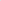  Стороны пришли к соглашению, что Арендодатель не несет ответственности за недостатки сданного в аренду объекта, о которых он не знал и которые были выявлены Арендатором в процессе пользования объектом;Арендатор произвел осмотр объекта аренды, и все его недостатки им обнаружены.   Арендодатель	                                                                    Арендатор_____________________                                                  _________________________                               УТВЕРЖДЕНАРаспоряжением администрации Кропоткинского городского поселения от 28.04.2022г № 52-рАрендодатель:АдминистрацияКропоткинского городского поселения Бодайбинского района Иркутской области  1. Общие сведения32. Требования, предъявляемые к участникам аукциона 43. Срок опубликования, размещения сообщения о проведении аукциона 54. Порядок, место и срок предоставления аукционной документации55. Порядок предоставления разъяснений положений документации об аукционе66. Подготовка и подача заявки на участие в аукционе67. Отказ от проведения аукциона98. Рассмотрение заявок на участие в аукционе и допуск к участию в аукционе99. Порядок проведения аукциона1010. Разъяснение результатов аукциона1111. Признание аукциона состоявшимся1112. Заключение Договора аренды1113. Последствия признания аукциона несостоявшимся1414. Заключительные положения14ПриложенияПриложение 1 Объект аукциона15Приложение 2  Заявление (заявка) на участие в аукционе16Приложение 3 Разъяснения положений аукционной документации19Приложение 4 Заявление об отзыве аукционной заявки20Приложение 5 Запрос аукционной документации 21Опись документов23Доверенность24Проект Договора аренды 25№ лотаНаименованиеимущества, права на которое передаются по договоруМесто расположенияОписание и технические характеристики имуществаЦелевое назначение имуществаСрок действия договораНачальная (минимальная) цена договора (цена лота), в размере ежемесячного платежа за право пользования имуществом, руб. (без учёта НДС)1Нежилое помещение площадью 19,6 кв. мИркутская область Бодайбинский район р.п. Кропоткин, ул. Ленина, дом 11, помещение 2Помещение расположено на 1 этаже двухэтажного нежилого здания.Вход общий, фундамент бетонный, стены, перекрытия деревянные, полы деревянные, крыша — шифер, проемы оконные деревянные, внутренняя отделка — гипсокартон, полы – линолеум, двери деревянные, электроснабжение, местное отопление, канализации, водоснабжения нет.Торговое, бытового обслуживания5 лет2 800 (две тысячи восемьсот) рублей Отчет об  оценке № 05/2022 от 15.04.20222Нежилое помещение площадью 8,9 кв. мИркутская область Бодайбинский район р.п. Кропоткин, ул. Ленина, дом 11, помещение 4Помещение расположено на 1 этаже двухэтажного нежилого здания.Вход общий, фундамент бетонный, стены, перекрытия деревянные, полы деревянные, крыша — шифер, проемы оконные деревянные, внутренняя отделка — гипсокартон, полы – линолеум, двери деревянные, электроснабжение, местное отопление, канализации, водоснабжения нет.Торговое, бытового обслуживания5 лет 1 200 (тысяча двести) рублей Отчет об оценке № 05/2022 от 15.04.2022В Администрацию Кропоткинского городского поселения Бодайбинского района Иркутской области № п\п Наименование Номер листа1Заявка на участие в открытом аукционеИТОГОАрендодатель: Администрация Кропоткинскогогородского поселения   666940, Иркутская область, Бодайбинский район,р.п. Кропоткин, ул. Ленина, 9 ИНН 380201457, 380201001ОГРН 10538002020612БИК 042520001Расчётный счет: 40101810250048010001отделение Иркутск  Телефон: 8(3952)503368Глава администрацииКропоткинского городскогопоселения                                 ____________________О.В. Коробов (подпись)                Арендатор: 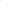 